1 слайд. Я как-то на классном часе показала этот рисунок. Дети долго смеялись. А потом спросила: «Над кем смеётесь, над собой смеётесь? Из какого художественного произведения эти слова?» Дети затруднились ответить. Быстро пробежалась по общим вопросам искусства, истории, географии, химии, физики. Услышав ответы детей, я поняла - советская школа давала нам фундаментальные знания. А что изменилось?2 слайд.  Мы, учителя, часто говорим детям: «Ваше будущее в ваших руках». А задумываемся ли мы сами, что их будущее в наших руках?! Ведь оно в большей степени зависит  от того чему и как мы их научим.  И дело совсем не в том в какой школе дети учатся, а в том чему их учит учитель.3 слайд.  Еще в самом начале своей педагогической деятельности я провела эксперимент для того, чтобы понять, в каком направлении мне двигаться в обучении и воспитании. Нарисовала солнце, поместила в центре слово учитель и попросила над лучами написать слова или предложения относительно того, каким они видят хорошего учителя.Меняется время, меняются условия, меняются технологии. Но я никогда не забываю про это солнышко, подаренное детьми, и использую его как инструкцию к применению.4 слайд. 21 век- век инноваций. Информация так быстро меняется и её так много, что надо уметь из всего огромного её потока выбирать главное, необходимое на данном этапе.  Главная цель любого педагога - научить детей добывать знания и повышать качество этих знаний.  Шагая в ногу со временем, в своей педагогической деятельности применяю инновационные технологии, такие как: ИКТ, ТРКМЧП, модульного и блочно-модульного обучения, проектной деятельности и другие. Одним из приемов  технологии развития критического мышления  является  прием ассоциативного мышления, которое  способствует осмыслению и запоминанию информации при уменьшении затрат времени и сил.5 слайд. Ассоциацию как процесс активного воображения рассматривал в своих трудах Теодюль  Рибо. Предложенный ещё Джоном Локком термин «ассоциация» стал главным в целом ряде концепций и школ, объединивших труды философов Томаса Гоббса, Рено Декарта и психологов Алексанра  Бена, Зигмунда Фрейда, Германа  Эббингауза. Ассоциация описывается как основа памяти и рассматривает приёмы запоминания, которые основаны на ассоциациях. Каждый педагог приходит к осмыслению методов и приемов через собственный опыт.  С этой проблемой я столкнулась в самом начале своей педагогической деятельности. Увидев проблему запоминания  учениками формул по физике, начала применять прием ассоциативного мышления. Сможет ли кто-нибудь вспомнить формулу  плотности,… количества теплоты,… работы?  6 слайд. Подключаем ассоциативное мышление. Подберите слова- маркеры к  составляющим данной формулы.Как  из этой формулы выразить массу?  (дети забывают правила нахождения неизвестной величины при делении, поэтому я даю ассоциацию с пропорциями , подбирая «удобные числа»  (на слайде).7 слайд. Самый сложный  раздел  алгебры - тригонометрия. (Слайд  с синусами )8 слайд. При  использовании  приема ассоциативного мышления можно добиться положительных  результатов.  Обратите внимание на качество.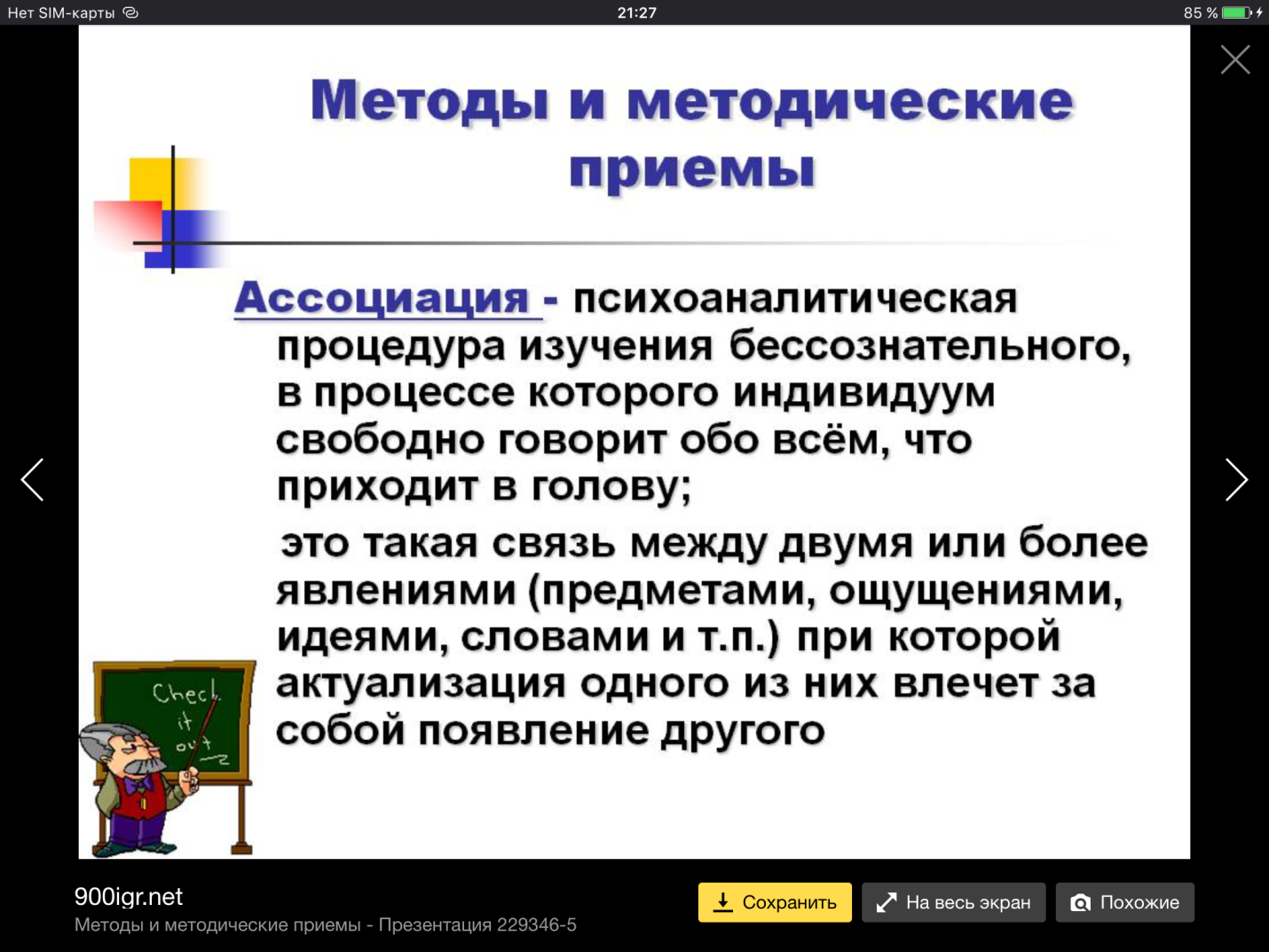 